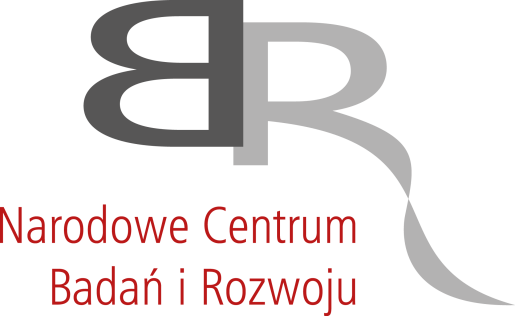 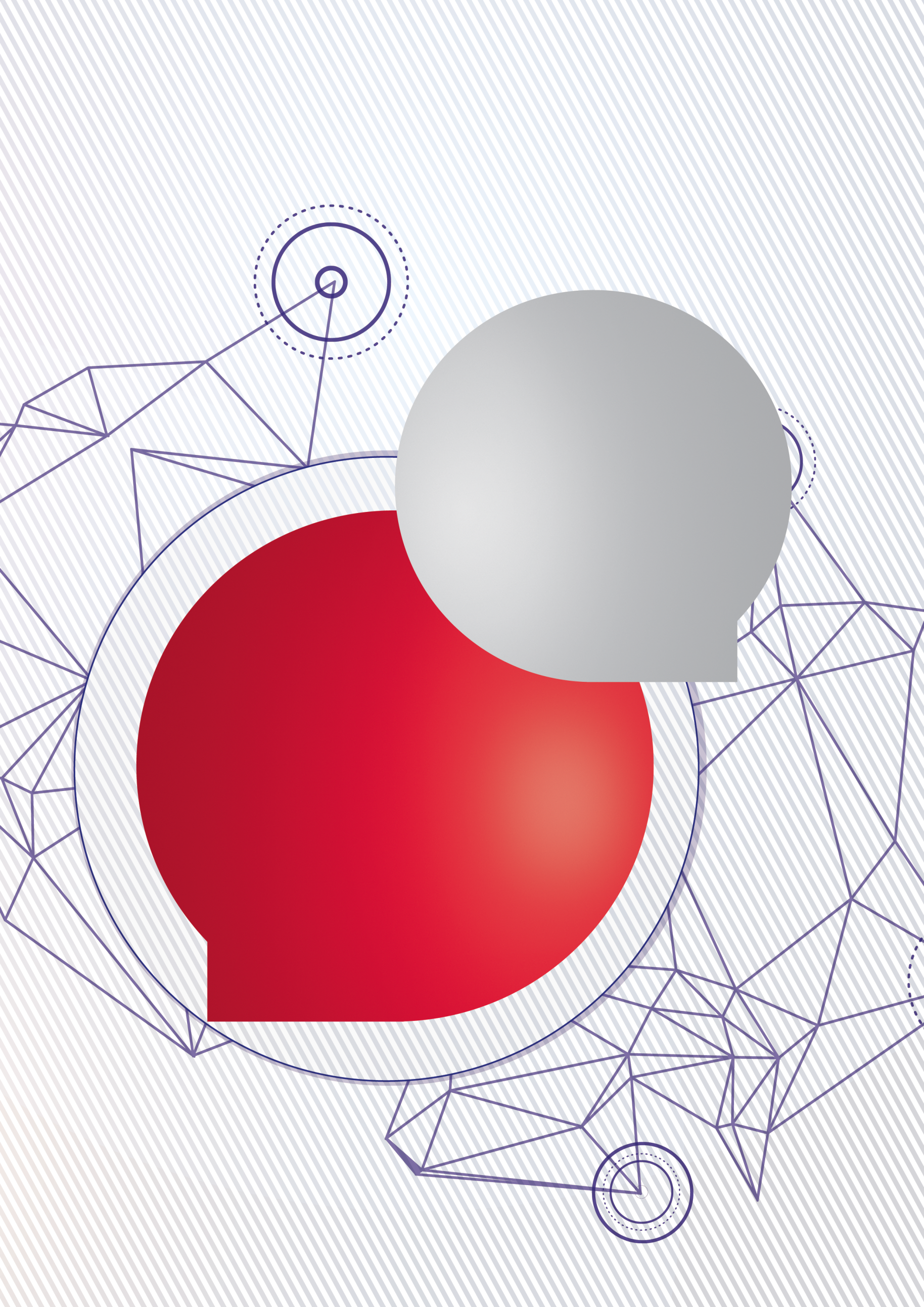 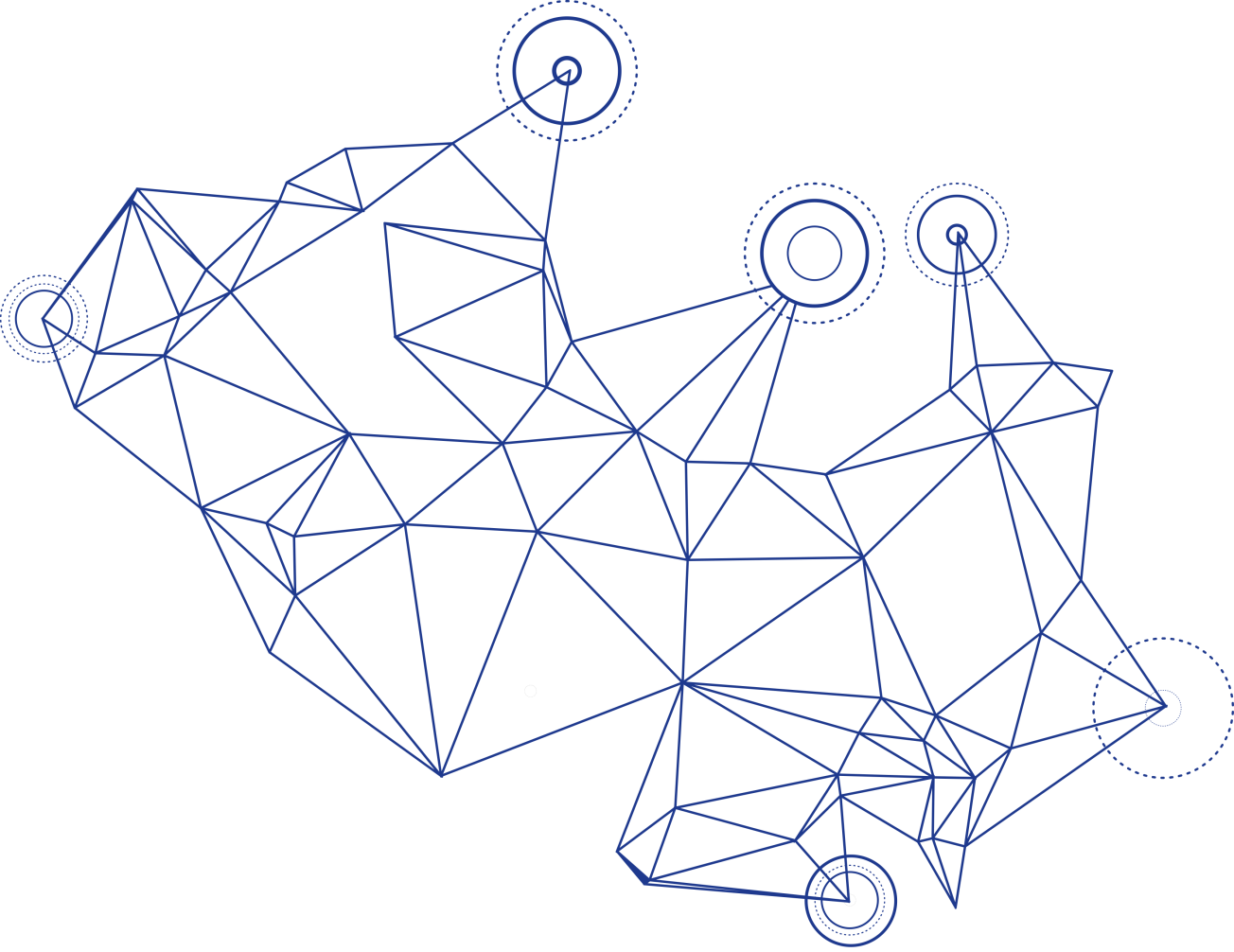 Modele wsparcia uczelni w celu zwiększenia ich dostępności 
do potrzeb osób z niepełnosprawnościami – na potrzeby III edycji konkursu Uczelnia dostępna.I Ścieżka mini– Do 1 miliona złotych, z czasem realizacji do 24 miesięcy, przy czym projekt nie może trwać dłużej niż do 31 października 2023 r. W ramach tej ścieżki uczelnia powinna zaplanować działania, pozwalające na osiągnięcie minimalnego poziomu wsparcia (zob. Projekt dobrych praktyk).  http://www.kssn.pl/kssn_czasopismo_archiwum/016_KSSN/index.html, s.15-16)Korzystając ze ścieżki mini uczelnia zakłada osiągnięcie na koniec projektu bazowego poziomu wsparcia gwarantującego otworzenie się na potrzeby osób z niepełnosprawnościami. Check lista:Czy na uczelni studiują/pracują osoby z niepełnosprawnościami, a jeśli tak, to czy uczelnia przeprowadzała analizę ich specyficznych potrzeb?TAK (jeżeli zaznaczono „TAK” - we wniosku o dofinansowanie należy opisać w jaki sposób przeprowadzono analizę specyficznych potrzeb i wskazać liczbę osób nią objętych)NIECzy wdrażane były formy dostosowania procesu rekrutacji dla osób z niepełnosprawnościami będącymi kandydatami na studia ?TAK (jeżeli zaznaczono „TAK” – we wniosku o dofinansowanie należy wymienić 
te formy i krótko je opisać)Poniżej znajduje się katalog przykładowych form dostosowania procesu rekrutacji do potrzeb osób z niepełnosprawnościami. Proszę zakreślić i krótko opisać te, które funkcjonują na Państwa uczelni. Jeśli w Państwa uczelni istnieją inne, niewymienione poniżej formy dostosowania procesu rekrutacji, proszę opisać je w polu inne.portal internetowy dla kandydatów jest zgodny ze standardami WCAG (obowiązującymi na dzień ogłoszenia konkursu)kandydaci mają możliwość skorzystania z usługi tłumaczenia na polski język migowy,miejsce obsługi kandydatów na studia znajduje się w obiekcie wolnym od barier architektonicznych,w sytuacji, gdy proces rekrutacji zawiera egzamin lub rozmowę kwalifikacyjną, odbywają się one w formie dostosowanej,inne formy dostosowania (proszę wymienić jakie):……………………………….NIECzy wdrażane były formy dostosowania procesu kształcenia dla studentów i doktorantów z niepełnosprawnościami ?TAK (jeżeli zaznaczono „TAK” – we wniosku o dofinansowanie należy wymienić te dostosowania i krótko je opisać)Poniżej znajduje się katalog przykładowych form dostosowania procesu kształcenia do potrzeb osób z niepełnosprawnościami. Proszę zakreślić i krótko opisać te, które funkcjonują na Państwa uczelni. Jeśli w Państwa uczelni istnieją inne, niewymienione poniżej formy dostosowania procesu kształcenia, proszę opisać je w polu inne.wsparcie doradcy/konsultanta edukacyjnego,wsparcie asystenta dydaktycznego dla studentów 
z niepełnosprawnościami,wsparcie tłumacza języka migowego,materiały dydaktyczne oraz egzaminacyjne dostarczane studentowi w formie dostosowanej (np. druk w powiększonej czcionce, alfabecie Braille'a),możliwość zmiany sposobu uczestnictwa w zajęciach (np. poprzez uczestnictwo za pomocą wideokonferencji lub zwiększenie dopuszczalnej liczby godzin nieobecności na zajęciach z opcją nadrobienia ich w sposób ustalony z prowadzącym zajęcia),możliwość zmiany miejsca/terminu egzaminu,wydłużenie czasu trwania egzaminu/zaliczenia,możliwość korzystania z urządzeń wspomagających podczas zajęć oraz egzaminów,możliwość skorzystania przez studenta ze szkoleń z zakresu technologii wspierających,zajęcia/egzaminy odbywające się w miejscu wolnym od barier architektonicznych dla osób z niepełnosprawnościami i/lub w sali z pętlą induktofoniczną dla osób słabosłyszącychzajęcia prowadzone w formach alternatywnych,NIEInne formy dostosowania procesu kształcenia (proszę wymienić jakie) ................................................................................................................................................................................Czy na uczelni istnieje stanowisko ds. dostępności np. pełnomocnika rektora ds. osób z niepełnosprawnościami?TAK (jeżeli zaznaczono „TAK” – we wniosku o dofinansowanie należy przedstawić jego/jej zakres obowiązków, wymiar zatrudnienia oraz podać datę powołania)NIECzy w oficjalnych dokumentach uczelni widnieje jakikolwiek zapis 
o wyrównywaniu szans osób z niepełnosprawnościami w dostępie do edukacji?TAK (jeżeli zaznaczono „TAK” – we wniosku o dofinansowanie należy wymienić te dokumenty oraz zacytować odpowiednie zapisy lub dołączyć załącznik, jeśli na uczelni funkcjonuje odrębny dokument np. Zarządzenie Rektora, Uchwała Senatu etc.)NIECzy uczelnia posiada strony internetowe zgodne z aktualnie obowiązującymi standardami dostępności dla osób z niepełnosprawnościami (WCAG – obowiązujące na dzień ogłoszenia konkursuTAK (jeżeli zaznaczono „TAK” – we wniosku o dofinansowanie należy podać listę stron www spełniających te kryteria wraz z podaniem linków do nich oraz wymienić przeprowadzone audyty, jeśli takowe były wykonane)NIECzy uczelnia posiada dostosowania architektoniczne zapewniające dostępność budynków, z których korzystają osoby z niepełnosprawnościami w procesie edukacji?TAK (jeżeli zaznaczono „TAK” – we wniosku o dofinansowanie należy wskazać, jaki jest udział procentowy budynków, z których korzystają studenci, dostosowanych architektonicznie, zgodnie ze standardami projektowania budynków dla osób z niepełnosprawnościami (https://budowlaneabc.gov.pl/standardy-projektowania-budynkow-dla-osob-niepelnosprawnych/)Np.:Miejsca parkingowe dla osób z niepełnosprawnością w pobliżu wejścia głównegoDostępne lub dostosowane wejście do budynkuToaleta dostępna dla osób z trudnościami w poruszaniu sięPętle induktofoniczne dla osób słabosłyszącychOznakowania w alfabecie Braille’a np. sal wykładowychKontrastowe i lub fakturowe oznaczenia nawierzchni Inne: (proszę opisać jakie)……………………………………………………………………………………………………………………………………………………………………………………………………………………………………………………….NIECzy uczelnia posiada procedury lub/i dobre praktyki gwarantujące bezpieczną ewakuację osób z niepełnosprawnościami w przypadku zagrożenia? Uwzględnienie w instrukcjach ewakuacyjnych sposobu ewakuacji osób z niepełnosprawnościami. Szkolenie pracowników funkcyjnych w zakresie obowiązujących procedur. Szkolenie osób z niepełnosprawnościami w zakresie bezpieczeństwa i informowanie ich o obowiązujących procedurach. Wyposażenie budynków w sprzęt zwiększający bezpieczeństwo osób z niepełnosprawnościami (np. alarmy wizualne, trzymacze drzwiowe, fotele ewakuacyjne). Jeśli odpowiedzi na powyższe pytania są w większości przypadków negatywne, ścieżka mini jest przeznaczona dla Państwa uczelni.Opis ścieżki mini:Złożenie wniosku jest równoznaczne z deklaracją otwarcia na specyficzne potrzeby osób z niepełnosprawnościami i tworzenia uczelni dostępnej w sposób kompleksowy, zgodnie z zasadami zawartymi w Konwencji ONZ o prawach osób niepełnosprawnych.Projekty realizowane w tej ścieżce dają szansę na rozpoczęcie podstawowych działań zmierzających do tworzenia uczelni dostępnej. Przykłady działań, które powinny być realizowane przez uczelnię w ramach ścieżki mini:Zniwelowanie barier dostępności dla osób z niepełnosprawnościami poprzez zaangażowanie przedstawicieli środowiska wewnętrznego w uczelni (studentów, doktorantów, absolwentów oraz pracowników dydaktycznych z niepełnosprawnościami) lub/i specjalistów zewnętrznych w stosunku do uczelni w tej tematyce w precyzowaniu potrzeb i racjonalnych dostosowań dla osób z niepełnosprawnościami oraz w celu realizacji działań przewidzianych w projekcie. Zaangażowanie ww. przedstawicieli  środowiska osób z niepełnosprawnościami powinno kończyć się konkretnymi wnioskami i wdrożeniem ich w praktyce.Zniwelowanie barier dostępności dla studentów z niepełnosprawnościami poprzez organizację spotkań z aktualnie uczestniczącymi w procesie edukacji osobami z niepełnosprawnościami, w celu ustalenia najbardziej potrzebnych ich zdaniem usług wspierających proces edukacyjny, np. przygotowanie odpowiednich materiałów dydaktycznych z uwzględnieniem konkretnego rodzaju niepełnosprawności, wdrożenie instytucji konsultanta/doradcy edukacyjnego lub asystenta dydaktycznego, wdrożenie technologii wspierających, zapewnienie usługi tłumaczenia PJM lub usługi tłumacza on-line w obszarze obsługi administracyjnej, itp.Zniwelowanie barier dostępności w procesie edukacji dla studentów z niepełnosprawnościami poprzez zatrudnienie pełnomocnika rektora ds. osób z niepełnosprawnościami lub utworzenie stanowiska ds. dostępności uczelni. Osoba ta powinna koordynować wszelkie działania związane z dostępnością i mieć realny wpływ na rozwiązania i procesy, które są istotne, aby bez przeszkód móc studiować i pracować będąc osobą z niepełnosprawnością. W przypadku zatrudnienia osoby z niepełnosprawnością może zostać zastosowana elastyczność budżetu (zwiększenie projektu w ramach mechanizmu racjonalnych usprawnień). Zniwelowanie barier dostępności dla studentów 
z niepełnosprawnościami poprzez stworzenie i opracowanie strony internetowej, zgodnej ze standardami dostępności WCAG obowiązującymi na dzień ogłoszenia konkursu, zawierającej podstawowe informacje o dostępności uczelni, a zwłaszcza procesu rekrutacji na studia, dostępności procesu kształcenia i prowadzenia działalności naukowej przez osoby z niepełnosprawnościami.Zniwelowanie barier dostępności dla studentów z niepełnosprawnościami poprzez zamieszczenie na stronie nazwiska pełnomocnika, numeru jego telefonu, adresu e-mail, stałych terminów dyżurów oraz  podstawowych informacji dotyczących dostępności, np. sposobu przyznawania wsparcia, charakteru wsparcia, osób za nie odpowiedzialnych, sposobu przystępowania do egzaminów, sposobu wdrażania indywidualnie przyznawanych racjonalnych dostosowań i reguł ich dotyczących.Podnoszenie kompetencji kadr uczelni w zakresie wiedzy na temat stwarzania warunków do udziału w procesie kształcenia i działalności naukowej osobom o różnych rodzajach niepełnosprawności, szkolenia w zakresie podnoszenia świadomości niepełnosprawności np. poprzez udział w krajowych konferencjach tematycznych, związanych z dostępnością, forach eksperckich, dniach integracji, seminariach i wizytach studyjnych w wiodących ośrodkach akademickich, oferujących wsparcie edukacyjne dla osób z niepełnosprawnościami – współpraca z projektami realizowanymi w ścieżce maxi lub Komisją KRASP ds. Wyrównywania Szans Edukacyjnych. (https://www.krasp.org.pl/pl/O_krasp/KOMISJE/Komisja_ds_Wyrownania_Szans_Edukacyjnych)Podnoszenie kompetencji kadr uczelni poprzez szkolenia w organizacjach pozarządowych, pogłębiające wiedzę o osobach z określonym rodzajem niepełnosprawności, którym zajmuje się dana organizacja i które w uczelni są w dużej liczbie reprezentowane. W pierwszej kolejności przeszkoleni powinni zostać pełnomocnicy i osoby zatrudnione w jednostce, zajmującej się dostępnością. W przypadku, gdy pełnomocnicy i osoby pracujące w takiej jednostce zostały już przeszkolone, należy przewidzieć szkolenia dla pozostałych grup pracowników uczestniczących w procesie kształcenia i działalności naukowej. Likwidacja barier architektonicznych – do 30% wartości projektu dla ścieżki mini. W pierwszej kolejności powinna być dostosowana siedziba pełnomocnika/jednostki. Siedziba ta powinna gwarantować dostępność wszystkich procesów i dyskrecję podczas spotkań i konsultacji. Niedopuszczalne jest zlokalizowanie siedziby w miejscu, do którego nie prowadzi w pełni dostępna ścieżka komunikacyjna, po której nie mogą poruszać się osoby na wózkach. Jeśli warunek dostępności siedziby będzie spełniony, uczelnia może wybrać do likwidacji inne bariery środowiska fizycznego, które utrudniają codzienne funkcjonowanie osobom z niepełnosprawnościami w szczególności w obiektach dydaktycznych. W dalszej kolejności powinna być zapewniona dostępność architektoniczna miejsc w uczelni, ważnych dla codziennego funkcjonowania studentów z niepełnosprawnościami, a także miejsc związanych z procesem rekrutacji, procesem kształcenia oraz z prowadzeniem działalności naukowej.Wskaźniki weryfikacji i trwałości rezultatów dla projektów mini w każdym z sześciu obszarów dostępności.Obszar 1 - Struktura organizacyjnaJako minimum powołanie w strukturze uczelni pełnomocnika rektora ds. osób z niepełnosprawnościami lub utworzenie stanowiska ds. dostępności uczelni i zapewnienie jego funkcjonowania przez co najmniej 2 lata od zakończenia projektu. Jeżeli ww. wskazany okres trwałości wypada w trakcie roku akademickiego, stanowisko takie musi funkcjonować do końca danego roku akademickiego.Dodatkowo, jeżeli okaże się to potrzebne, wdrożenie na uczelni niektórych z usług np. funkcji doradcy/konsultanta edukacyjnego, zapewnienie usługi tłumaczenia na PJM, zapewnienie asystentów dydaktycznych, specjalistów od technologii wspierających itp. Trwałość ww. usług musi zostać zapewniona przez okres nie krótszy niż czas trwania projektu, a jeżeli wypada to w trakcie roku akademickiego – końcowy okres trwałości musi być wydłużony do końca danego roku akademickiego.Liczba nowo zatrudnionych pracowników w jednostkach obsługujących na uczelni osoby z niepełnosprawnościami musi być racjonalna i powiązana z uzasadnionymi potrzebami danej uczelni i w odniesieniu do liczby studentów oraz pracowników z niepełnosprawnościami.Obszar 2 - ArchitekturaJednostka zajmująca się dostępnością lub siedziba pełnomocnika musi spełniać minimalne wymogi dostępności architektonicznej. Poprzez minimum należy rozumieć: dostępne wejście, przystosowaną toaletę, ciągi komunikacyjne wolne od barier i zapewniające przestrzeń manewrową. Wskazane jest zlokalizowanie siedziby jednostki w miejscu, w którym toczy się życie uczelni, do którego prowadzi w pełni dostępna ścieżka komunikacyjna. Jeśli z przyczyn obiektywnych siedziba zostanie  utworzona na piętrze, koniecznym będzie zainstalowanie windy (która musi mieć komunikaty głosowe i oznaczenia brajlowskie). Odejście od tej zasady jest możliwe jedynie w przypadku budynków zabytkowych, co jednak nie oznacza rezygnacji z konieczności wdrażania także i w tych budynkach racjonalnych dostosowań, z zastrzeżeniem, że muszą być one zgodne z odpowiednimi przepisami dotyczącymi budynków zabytkowych.Na zapewnienie w pełni dostępnej siedziby pełnomocnika/jednostki można przeznaczyć do 30% środków finansowych przewidzianych dla konkretnego projektu w ścieżce mini.Osiągniecie trwałych efektów dostępności architektonicznej w uczelni zwiększy szanse na  kontynuowanie działań na poziomie ścieżki midi.Obszar 3 - Technologie wspierająceWdrożenie strony internetowej pełnomocnika lub jednostki, zawierającej podstawowe informacje dla osób z niepełnosprawnościami, w szczególności dotyczące rekrutacji na studia i dostosowań procesu kształcenia. Strona powinna spełniać standardy dostępności WCAG obowiązujące na dzień ogłoszenia konkursu. Jeżeli w trakcie realizacji ścieżki mini nie jest możliwe, aby te standardy spełniały strony jednostek zajmujących się rekrutacją lub sprawami osobowymi, informacje dotyczące tych obszarów muszą znaleźć się na stronie jednostki/pełnomocnika zajmującego się dostępnością.Wdrożenie innych rozwiązań technologicznych np. związanych z możliwością korzystania z baz bibliotecznych online.Obszar 4 - ProceduryJako rezultat projektu, w oficjalnych dokumentach uczelni np. w statucie lub zarządzeniu rektora powinien pojawić się zapis gwarantujący realizację polityki dostępności uczelni, równych szans, niedyskryminacji i wdrażania racjonalnych dostosowań.Obszar 5 - Rodzaje wsparcia edukacyjnegoZaplanowane w projekcie wsparcie musi być kompleksowe i obejmować wszystkie rodzaje niepełnosprawności. Powinno być zgodne z siedmioma zasadami wsparcia edukacyjnego, przyjętego uchwałą KRASP https://odpowiedzialnewsparcie.pl/ patrz też publikacja „Odpowiedzialne wsparcie a zrównoważony rozwój”: http://konferencja.odpowiedzialnewsparcie.pl/wp-content/uploads/2018/04/Odpowiedzialne-wsparcie-a-zr%C3%B3wnowa%C5%BCony-rozw%C3%B3j.pdfNa zakończenie ścieżki mini w projekcie powinien powstać katalog usług już wdrożonych oraz zaplanowanych do dalszego wdrożenia w ramach etapowania w ścieżce midi.Obszar 6 - Szkolenia podnoszące świadomość niepełnosprawnościW wyniku projektu pełnomocnik lub/i pracownicy jednostki ds. dostępności powinni odbyć podstawowe szkolenie podnoszące wiedzę i świadomość na temat niepełnosprawności oraz siedmiu zasad wsparcia edukacyjnego. Istotny jest także  udział w szkoleniu osób decyzyjnych dla procesu dostępności uczelni np. prorektora ds. rozwoju lub dydaktyki, kanclerza, dziekana, kierowników jednostek organizacyjnych uczelni. Podnoszenie kompetencji pracowników uczelni może się odbywać we współpracy z uczelniami realizującymi ścieżkę maxi (lista uczelni będzie udostępniona przez NCBR po rozstrzygnięciu konkursu) lub z pozostałymi ośrodkami akademickimi, mającymi ugruntowany dorobek we wdrażaniu rozwiązań z zakresu dostępności.Wsparcie musi mieć charakter kompleksowy tj. zawierać zagadnienia ze wszystkich sześciu obszarów dostępności i uwzględniać siedem zasad wsparcia edukacyjnego przyjętych uchwałą KRASP oraz być udokumentowane potwierdzeniem nabycia kompetencji.Na zakończenie realizacji projektu odpowiedź na wszystkie pytania z check listy musi obligatoryjnie być twierdząca. Dodatkowo w każdym z obszarów wskazanych do realizacji we wniosku o dofinansowanie projektu, Beneficjent będzie zobowiązany opisać realizację założonych we wniosku rezultatów. II Ścieżka midi- do 4 milionów złotych. Projekt nie może trwać dłużej niż do 31 października 2023 r.Check lista:Czy w uczelni została powołana osoba lub jednostka organizacyjna zajmująca się dostępnością (np. BON, DON), która działa od co najmniej roku?TAK (jeżeli zaznaczono „TAK” – we wniosku o dofinansowanie należy podać datę powołania osoby lub jednostki oraz liczbę zatrudnionych w niej pracowników wraz z ich doświadczeniem w obszarze wsparcia edukacyjnego, a także  zakres ich obowiązków; w przypadku osoby zajmującej się dostępnością należy podać zakres jej obowiązków, wymiar zatrudnienia oraz doświadczenie w obszarze wsparcia edukacyjnego osób z niepełnosprawnościami)NIECzy wdrażane były formy dostosowania procesu rekrutacji dla osób z niepełnosprawnościami będącymi kandydatami na studia ?TAK (jeżeli zaznaczono „TAK” – we wniosku o dofinansowanie należy wymienić te formy i krótko je opisać)Poniżej znajduje się katalog przykładowych form dostosowania procesu rekrutacji do potrzeb osób z niepełnosprawnościami. Proszę zakreślić i krótko opisać te, które funkcjonują na Państwa uczelni. Jeśli w Państwa uczelni istnieją inne, niewymienione poniżej formy dostosowania procesu rekrutacji, proszę opisać je w polu inne.portal internetowy dla kandydatów na studia jest zgodny ze standardami WCAG, obowiązującymi na dzień ogłoszenia konkursu,kandydaci mają możliwość skorzystania z usługi tłumaczenia na polski język migowy,miejsce obsługi kandydatów na studia znajduje się w obiekcie wolnym od barier architektonicznych,w sytuacji, gdy proces rekrutacji zawiera egzamin lub rozmowę kwalifikacyjną, odbywają się one w formie dostosowanej inne formy dostosowania procesu rekrutacji (proszę wymienić, jakie)........................................................................................................................................................................................NIECzy wdrażane były formy dostosowania procesu kształcenia dla studentów i doktorantów z niepełnosprawnościami ?TAK (jeżeli zaznaczono „TAK” – we wniosku o dofinansowanie należy wskazać jakie dostosowania są już wdrożone)Poniżej znajduje się katalog przykładowych form dostosowania procesu kształcenia do potrzeb osób z niepełnosprawnościami. Proszę zakreślić i krótko opisać te, które funkcjonują na Państwa uczelni. Jeśli w Państwa uczelni istnieją inne, niewymienione poniżej formy dostosowania procesu kształcenia, proszę opisać je w polu inne.wsparcie doradcy/konsultanta edukacyjnego,wsparcie asystenta dydaktycznego dla studentów z niepełnosprawnościami,wsparcie tłumacza języka migowego,materiały dydaktyczne oraz egzaminacyjne dostarczane studentowi w formie dostosowanej (np. druku w powiększonej czcionce, alfabecie Braille'a),możliwość zmiany sposobu uczestnictwa w zajęciach (np. poprzez uczestnictwo za pomocą wideokonferencji lub zwiększenie dopuszczalnej liczby godzin nieobecności na zajęciach z opcją nadrobienia ich w sposób ustalony z prowadzącym zajęcia),możliwość zmiany miejsca/ terminu egzaminu,wydłużenie czasu trwania egzaminu/zaliczenia,możliwość korzystania z urządzeń wspomagających podczas zajęć oraz egzaminów,możliwość skorzystania przez studenta ze szkoleń z zakresu technologii wspierających,zajęcia/egzaminy odbywają się w miejscu wolnym od barier architektonicznych i/lub w sali z pętlą induktofoniczną dla osób słabosłyszącychinne formy dostosowania procesu kształcenia (proszę wymienić, jakie).............................................................................................................................................................................................................................................................................................................NIECzy istnieje oficjalny regulamin funkcjonowania jednostki organizacyjnej zajmującej się dostępnością (lub inny dokument), który w jasny sposób mówi o zasadach jej funkcjonowania oraz o procedurach przyznawania wsparcia edukacyjnego osobom z niepełnosprawnościami?TAK (jeżeli zaznaczono „TAK” – we wniosku o dofinansowanie należy wskazać ten dokument i podać jego dostępność np. link do strony www).NIECzy w oficjalnych dokumentach uczelni widnieje jakikolwiek zapis o wyrównywaniu szans osób z niepełnosprawnościami w dostępie do edukacji?TAK (jeżeli zaznaczono „TAK” – we wniosku o dofinansowanie należy wskazać te dokumenty i przedstawić załącznik, np. Zarządzenie Rektora, Uchwała Senatu etc.)NIECzy materiały dydaktyczne i pisma urzędowe są w uczelni dostosowywane do potrzeb osób z niepełnosprawnościami?TAK (jeżeli zaznaczono „TAK” – we wniosku o dofinansowanie należy krótko ten proces zcharakteryzować)NIECzy są podejmowane działania na rzecz dostosowania stron internetowych oraz wewnętrznych systemów informatycznych do potrzeb osób z niepełnosprawnościami?TAK (jeżeli zaznaczono „TAK” – we wniosku o dofinansowanie należy opisać podjęte w tym zakresie dotychczasowe działania)NIECzy w uczelni istnieje program wsparcia zdrowia psychicznego lub szkolenia podnoszące świadomość na ten temat? TAK (jeżeli zaznaczono „TAK” – we wniosku o dofinansowanie należy wymienić i krótko opisać podjęte działania w tym zakresie oraz podać liczbę takich wydarzeń lub/i liczbę szkoleń etc.)NIECzy nauczanie języków obcych realizowane jest w formie dostosowanej do potrzeb osób z niepełnosprawnościami?TAK (jeżeli zaznaczono „TAK” – we wniosku o dofinansowanie należy krótko opisać wykorzystywaną  formę  zajęć językowych dostosowaną do potrzeb studentów z niepełnosprawnościami  oraz podać liczbę studentów objętych tym nauczaniem w dwóch ostatnich semestrach)NIECzy uczelnia proponuje osobom z niepełnosprawnościami dostosowane formy zajęć sportowych, uwzględniające rodzaje i stopnie niepełnosprawności?TAK (jeżeli zaznaczono „TAK” – we wniosku o dofinansowanie należy wskazać jakie formy  zajęć sportowych są dostępne dla osób z niepełnosprawnościami oraz liczbę osób objętych tym wsparciem w dwóch ostatnich semestrach)NIEJeśli odpowiedzi na powyższe pytania są w większości przypadków pozytywne (w tym obligatoryjnie na pytania nr 1, 4 i 5), ścieżka midi jest przeznaczona dla Państwa uczelni. Jeśli natomiast odpowiedzi na powyższe pytania są w większości przypadków lub w zakresie pytań 1,4 i 5 negatywne, dla Państwa uczelni przeznaczona jest ścieżka mini.Opis ścieżki midi:Ścieżka  midi zapewnia uczelni osiągnięcie znacznego wzrostu dostępności  dla osób z niepełnosprawnościami w stosunku do poziomu wyjściowego, poprzez zwiększenie dostępności wewnętrznych procesów, w szczególności rekrutacji, kształcenia i prowadzenia działalności naukowej, a także upowszechnienie rozwiązań zapewniających dostępność w jednostkach organizacyjnych, w których nadal występują braki. Realizacja projektu pozwoli na zwiększenie intensywności wsparcia ponad to, co jest finansowane z obowiązującej dotacji z MNiSW (środki EFS nie mogą zastępować dotacji, lecz mogą pozwolić na realizację wsparcia edukacyjnego na większą skalę.) Zgodnie z informacją na temat wykorzystania dotacji podmiotowej przeznaczonej na zadania związane z zapewnieniem osobom z niepełnosprawnościami warunków do pełnego udziału w procesie przyjmowania na studia, do szkół doktorskich, kształceniu na studiach i w szkołach doktorskich lub prowadzeniu działalności naukowej, która zostanie ogłoszona przez MNiSW. Uczelnia musi więc wykazać, że jest zdolna do rozwoju dotychczasowych działań, obejmowania wsparciem większej liczby osób, nowych interesariuszy, poszerzania zakresu działań, zapewniania ich trwałości i spójności.Jeśli uczelnia składając wniosek o dofinansowanie zadeklaruje, że realizuje już działania z części kluczowych sześciu obszarów dostępności, na zakończenie projektu będzie musiała wykazać się działaniami we wszystkich tych obszarach. Jeśli natomiast uczelnia zadeklaruje, że realizuje już wszystkie sześć obszarów, na zakończenie realizacji projektu będzie musiała wykazać, że zwiększyła skalę działań, objęła nią dodatkowych interesariuszy, zapewniła większą ich trwałość.Trwałość rezultatów wypracowanych i wdrażanych w projekcie musi zostać utrzymana przez co najmniej 2 lata od jego zakończenia, a jeżeli wypada to w trakcie roku akademickiego – okres trwałości musi być wydłużony do końca danego roku akademickiego.Przykłady działań, które powinny być  realizowane w ramach ścieżki midi:Zniwelowanie barier dostępności dla osób z niepełnosprawnościami poprzez zaangażowanie przedstawicieli środowiska wewnętrznego w uczelni (studentów, doktorantów, pracowników, absolwentów z niepełnosprawnościami) oraz specjalistów w tej tematyce ze środowisk zewnętrznych w celu sprecyzowania potrzeb i racjonalnych rozwiązań dla osób z niepełnosprawnościami oraz w celu realizacji działań przewidzianych w projekcie. Zaangażowanie przedstawicieli środowiska osób z niepełnosprawnościami powinno kończyć się przygotowaniem konkretnych wniosków oraz ich  wdrożeniem w praktyce.Zniwelowanie barier dostępności dla studentów z niepełnosprawnościami poprzez dostosowanie materiałów dydaktycznych oraz dostosowanie procesu rekrutacji, kształcenia czy działalności naukowej do potrzeb osób z niepełnosprawnościami, wraz z utrzymaniem asystentów dydaktycznych, którzy również mogą je dostosowywać.Zniwelowanie barier dostępności dla studentów 
z niepełnosprawnościami poprzez zakup (adekwatnych do przyjętego katalogu usług wsparcia edukacyjnego) sprzętu specjalistycznego 
i oprogramowania i/lub zorganizowanie szkolenia dla informatyków uczelni bądź innych osób odpowiedzialnych za taki sprzęt w zakresie sposobów jego użytkowania i możliwości, jakie on daje.Zniwelowanie barier dostępności dla studentów z niepełnosprawnościami poprzez wdrażanie metodyki nauczania języków obcych w formach zapewniających pełny dostęp dla osób z różnorodnymi niepełnosprawnościami wraz ze szkoleniem lektorów języków obcych,Zniwelowanie barier dostępności dla studentów z niepełnosprawnościami poprzez wdrażanie dostosowanych form zajęć sportowych wraz ze szkoleniem osób odpowiedzialnych za prowadzenie takich zajęć.Zniwelowanie barier dostępności dla studentów z niepełnosprawnościami poprzez m.in.: dostosowanie administrowanych stron internetowych, narzędzi informatycznych oraz form kształcenia.Wdrażanie na uczelniach zmian w zakresie zarządzania procesem kształcenia poprzez opracowanie procedur wsparcia edukacyjnego i ich upowszechnianie na uczelni, przygotowanie materiałów popularyzujących ideę edukacji włączającej, włączenia społecznego 
i różnorodności.Podnoszenie kompetencji kadr uczelni poprzez szkolenia w wiodących ośrodkach akademickich w zakresie wsparcia edukacyjnego 
w powyższych obszarach tematycznych.Podnoszenie kompetencji kadr uczelni poprzez szkolenia w organizacjach pozarządowych, specjalizujących się w danym zagadnieniu/rodzaju niepełnosprawności.Podnoszenie kompetencji kadr uczelni poprzez udział w krajowych i zagranicznych konferencjach dotyczących dostępności, dniach integracji, forach eksperckich, seminariach i wizytach studyjnych.Likwidacja barier architektonicznych obejmująca nie tylko siedzibę jednostki zajmującej się dostępnością, ale inne miejsca w uczelni, ważne dla codziennego funkcjonowania studentów z niepełnosprawnościami. Na ten cel można przeznaczyć maksymalnie 30% środków finansowych przewidzianych dla konkretnego projektu w ścieżce midi.Podnoszenie kompetencji kadr uczelni poprzez szkolenie pracowników odpowiedzialnych za infrastrukturę uczelni w zakresie świadomości związanej z barierami środowiska fizycznego.Zniwelowanie barier dostępności dla studentów z niepełnosprawnościami poprzez zatrudnienie doradców edukacyjnych/konsultantów, asystentów dydaktycznych, dodatkowe wynagrodzenia dla lektorów języków obcych, autorów zajęć sportowych, psychologów zajmujących się wsparciem zdrowia psychicznego itp. (adekwatnie do wykazanych w tych obszarach braków i potrzeb ich zaspokojenia).Wskaźniki trwałości rezultatów dla ścieżki midi w każdym z sześciu, kluczowych obszarów dostępności:Obszar 1 - Struktura organizacyjna jednostki ds. dostępności (np. BON, DON)Struktura jednostki ds. dostępności powinna być rozwinięta w sposób kompleksowy i obejmować wszystkie sześć obszarów dostępności – zatrudnienie doradców/konsultantów edukacyjnych, specjalistów w obszarze technologii wspierających, psychologów lub wynajęcie usług w zakresie wsparcia zdrowia psychicznego etc. Struktura jednostki powinna być dopasowana do wielkości uczelni i jej oferty dydaktycznej oraz liczby zatrudnionych pracowników.Obszar 2 - ArchitekturaLikwidacja barier architektonicznych powinna w tej ścieżce wykraczać poza jednostkę zajmującą się dostępnością uczelni. Zasoby w postaci np. oznaczeń w alfabecie Braille'a, systemów nawigacji dla osób niewidomych, instalacji pętli induktofonicznych, montażu windy, podjazdu, drzwi automatycznych, dostosowanych laboratoriów, muszą pojawić się w miejscach kluczowych dla życia uczelni i stwarzać nowe, dotychczas niedostępne dla osób z niepełnosprawnościami, możliwości nauki, funkcjonowania na uczelni i prowadzenia badań naukowych.Na ten cel można przeznaczyć do 30% środków finansowych przewidzianych dla konkretnego projektu w ścieżce midi.Obszar 3 - Technologie wspierająceRozwinięcie zaplecza technologicznego zapewniającego minimalny poziom dostępności oferowanych w ramach katalogu wsparcia edukacyjnego usług oraz przynajmniej plan zapewniający zwiększanie dostępności wewnętrznych systemów informatycznych i procedur administracyjnych.Obszar 4 - ProceduryPrzyjęcie regulacji gwarantującej, że żadna z inwestycji na uczelni nie może być zrealizowana bez akceptacji jednostki odpowiedzialnej za dostępność na każdym z etapów, w tym opracowania projektu architektonicznego oraz planu remontu. Regulacja ta powinna obejmować zarówno budynki nowe, jak i remontowane – wskazana jest współpraca jednostki ds. dostępności z pionem technicznym dla zagwarantowania przyjmowania rozwiązań w pełni dostępnych lub spełniających kryterium racjonalnego dostosowania. Przyjęcie zarządzenia rektora o dostępności uczelni obejmującego wszystkie sześć obszarów dostępności.Obszar 5 - Rodzaje wsparcia edukacyjnegoWsparciem powinny być objęte osoby ze wszystkimi rodzajami niepełnosprawności.Obszar 6 - Szkolenia podnoszące świadomość niepełnosprawnościZaawansowane szkolenia z poszczególnych zagadnień dotyczących niepełnosprawności – technologie, procedury, wsparcie psychologiczne, standardy wsparcia edukacyjnego etc. Szkolenia powinny być kompleksowe, tj. obejmować wszystkie sześć obszarów dostępności, i udokumentowane.  Na zakończenie realizacji projektu odpowiedź na wszystkie pytania z check listy musi obligatoryjnie być twierdząca, ponadto uczelnia będzie zobowiązana do wykazania, że osiągnęła wzrost dostępności we wszystkich sześciu obszarach w stosunku do poziomu wyjściowego.  ------Opracowali:Janina Filek – Ekspertka Narodowego Centrum Badań i RozwojuAnna Rutz – Ekspertka Narodowego Centrum Badań i RozwojuIreneusz Białek – Ekspert Narodowego Centrum Badań i Rozwoju.    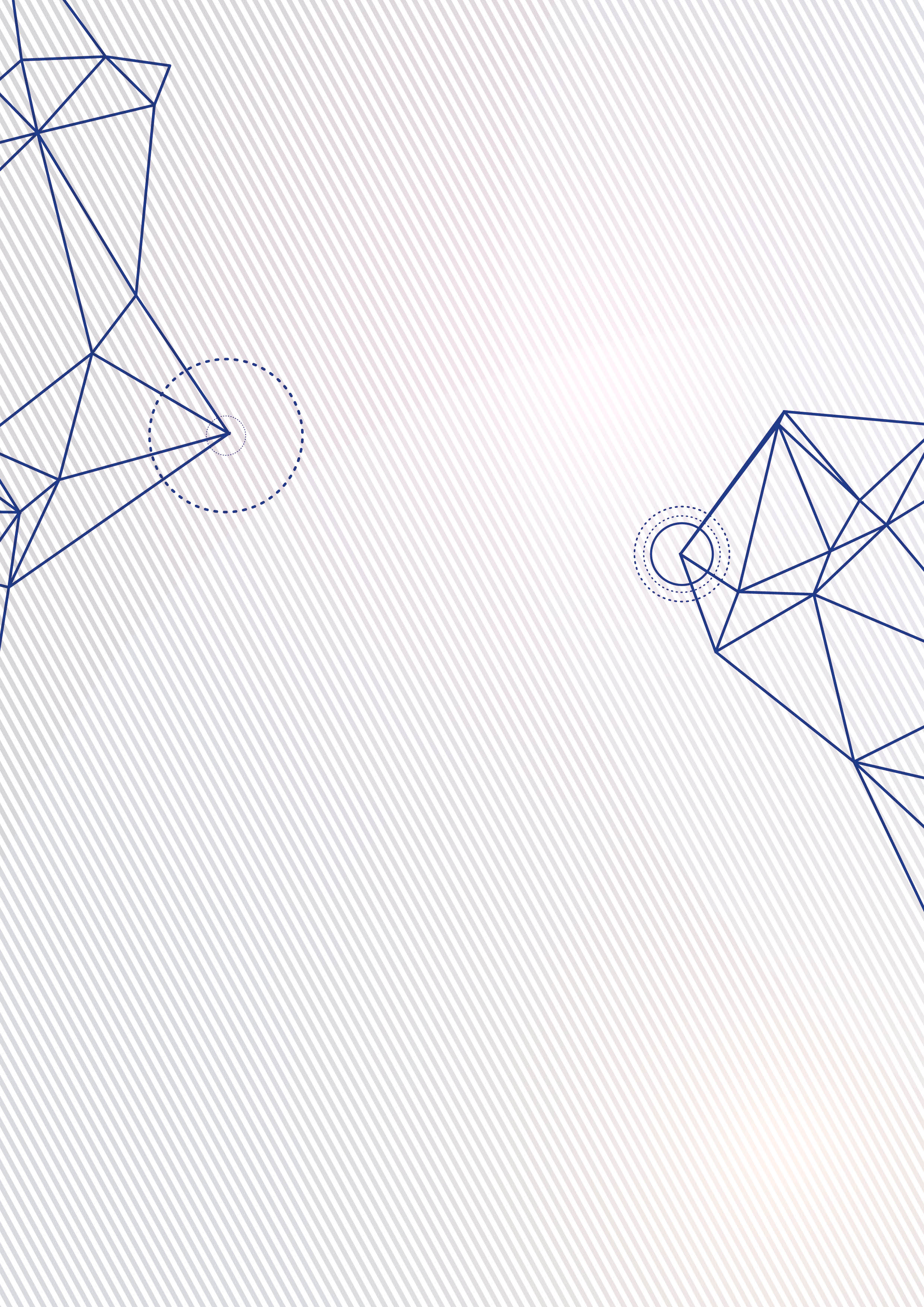 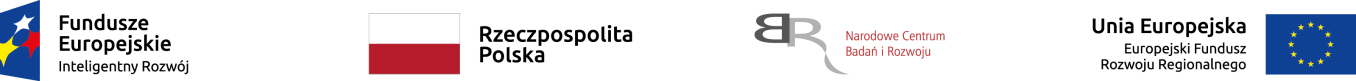 